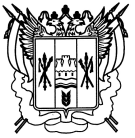 Российская ФедерацияРостовская областьЗаветинский районмуниципальное образование «Заветинское сельское поселение»                          Администрация  Заветинского  сельского поселенияРаспоряжение№ 2127.03.2020																									 с. ЗаветноеВ целях повышения эффективности принимаемых мер 
по предотвращению распространения новой коронавирусной инфекции 
(2019 – nCoV) и в соответствии с указом Президента Российской Федерации 
от 25.03.2020 № 206 «Об объявлении в Российской Федерации нерабочих дней», распоряжением Губернатора Ростовской области от 27.03.2020 № «О мерах по реализации указа Президента Российской Федерации от 25.03.2020 № 206»:1. Определить, что Администрация Заветинского сельского поселения  осуществляет исполнение возложенных на неё полномочий в пределах утвержденной штатной численности.2. Перевести с 30 марта 2020 г. на дистанционное осуществление профессиональной служебной деятельности лиц предпенсионного и пенсионного возраста, беременных, многодетных женщин, женщин, имеющих малолетних детей, замещающих должности муниципальной службы в органах  местного самоуправления Заветинского сельского поселения, а также сотрудников осуществляющих техническое обеспечение деятельности органов местного самоуправления Заветинского сельского поселения, с их письменного согласия.3. Главе Администрации Заветинского сельского поселения:3.1. Ограничить направление работников в служебные командировки 
за пределы Заветинского района, за исключением неотложных поручений.3.2. Осуществлять проведение рабочих встреч и совещаний  исключительно в формате видео-конференц-связи, исключив доступ в Администрацию Заветинского сельского поселения.4. Ведущему специалисту по общим вопросам Администрации Заветинского сельского поселения Н.М.Ларченко, обеспечить информирование граждан о необходимости минимизации количества личных обращений в органы местного самоуправления путем размещения соответствующих рекомендаций на информационных стендах Администрации Заветинского сельского поселения и их официальных сайтах в информационно-телекоммуникационной сети «Интернет».5. Организовать гибкий график работы для работников, исключающий скопление людей в часы пик в общественных местах общего пользования в пределах нормальной продолжительности рабочего времени, установленной  законодательством Российской Федерации о муниципальной службе и трудовым законодательством.6. Не допускать к работе лиц с признаками респираторного заболевания с обязательным отстранением их от нахождения на рабочем месте.7. Контроль за выполнением настоящего распоряжения оставляю за собой.Глава АдминистрацииЗаветинского сельского поселения									С.И.БондаренкоО мерах по реализации указа
Президента Российской Федерации от 25.03.2020 № 206